Project Concept ProposalBrining “Nexus” to LifeKen Turman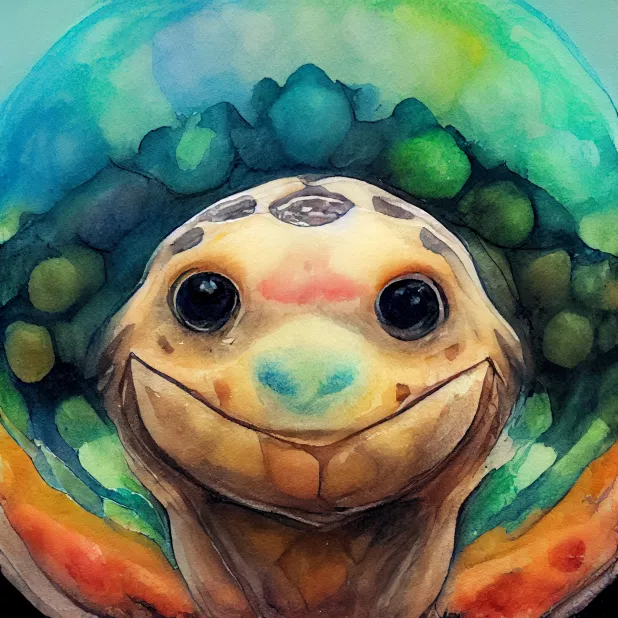 Summary.The project has two main aims—to create a mascot for the GLOBE organization and to conceptualize & create a fountain for the Rosebud Continuum.  Through several mediums (2d and 3d), Nexus, the friendly neighborhood Gopher Tortoise will be brought to life.  Project will provide 2d Art for future GLOBE designs (handouts, flyers, etc), 3d printable figurines of Nexus, and ultimate building a tortoise fountain using recycled plastic, concrete and painted with multi-hued mold/mildew cultures.   Project Background.During a recent trip to the Rosebud continuum (RC), I was impressed by the amount and quality of ongoing projects.  What was less impressive however, was the visual appeal/Branding of the grounds—it doesn’t “sell” itself well.   If the RC is going to act as the showcase for local (and further) possibilities of nexus thinking, targeting and enhancing the aesthetics, while maintaining its core purpose of study and experimentation, is a worthwhile endeavor.  Capitalizing on a few ideas and untapped resources (the gopher tortoise habitat, natural benefits of running water, wildlife appeal, area beautification, 3d printer, importance of GLOBE, community outreach), lays the groundwork for an iconic centerpiece as an ideal contribution. 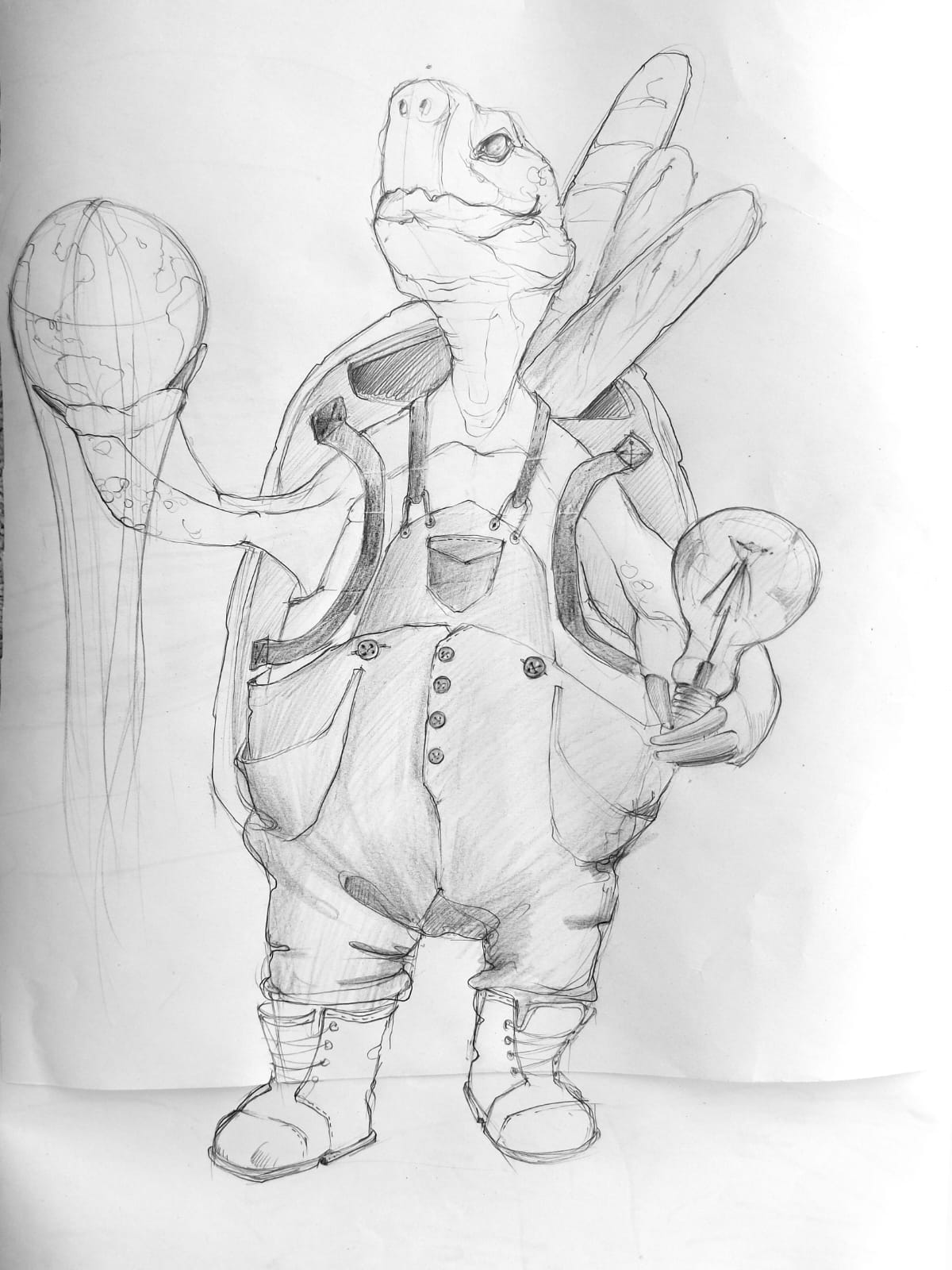 Project Approach.The project will require a minimum of five contributors and span the course of approximately six months with an unveiling ceremony near the end of March, 2023.  Personnel requirements include 2D art lead, 3d Art lead, Mold Painting lead, Event planner, and a sculpting and structure lead.  The project will begin slowly during the design phase as multiple artists are providing 2D & 3D renditions of Nexus while mold painting, unveiling event, and the statue’s structure will be conceptualized.  Project culminates in an unveiling event, with invites sent to stakeholders as well as current and potential RC doners.  Timeline.The project will progress over several stages, with a few of the items marked by specific role12s:3C Conception – 3DC2D Conception – 2DCMold Painting – MPStructure & Sculpting – SSEvent Planner - EP14SEP - 30MAR	3DC -Complete 3D Printing and Additive Manufacturing Specialization Course14SEP - 30MAR	MP - Experiment with mold ”painting”14SEP - 28FEB	SS – Conceptualize & plan Statue14SEP – 31MAR	EP – Plan Unveiling Ceremony and generate social media “hype”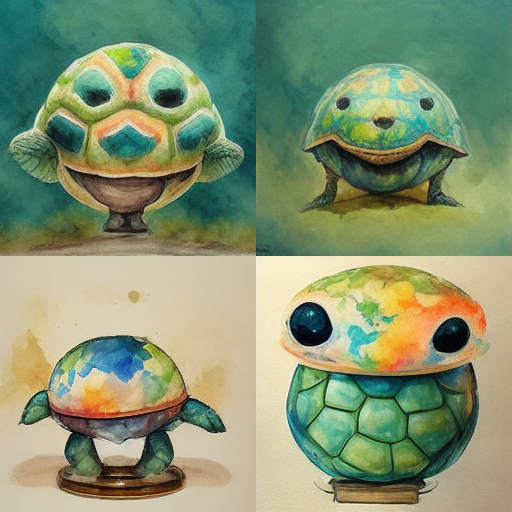 14SEP - 28 SEP		Project Concept Approval14SEP - 15OCT		2DC- Develop 2D character “Nexus” 15OCT - 30OCT		Feedback on design, make adjustments, obtain approval30OCT - 15NOV		Develop 3D model “Nexus”15NOV - 15DEC		Feedback on design, make adjustments, obtain approval15DEC - 01DEC	Print Nexus Figurines for Christmas (100ea).01DEC – 07DEC	MoC - Send invites & figures to unveiling ceremony to current and potential RC supporters 	01JAN - 14FEB		Translate figurine into functional Fountain14FEB - 28FEB		Feedback on design, make adjustments, obtain approvals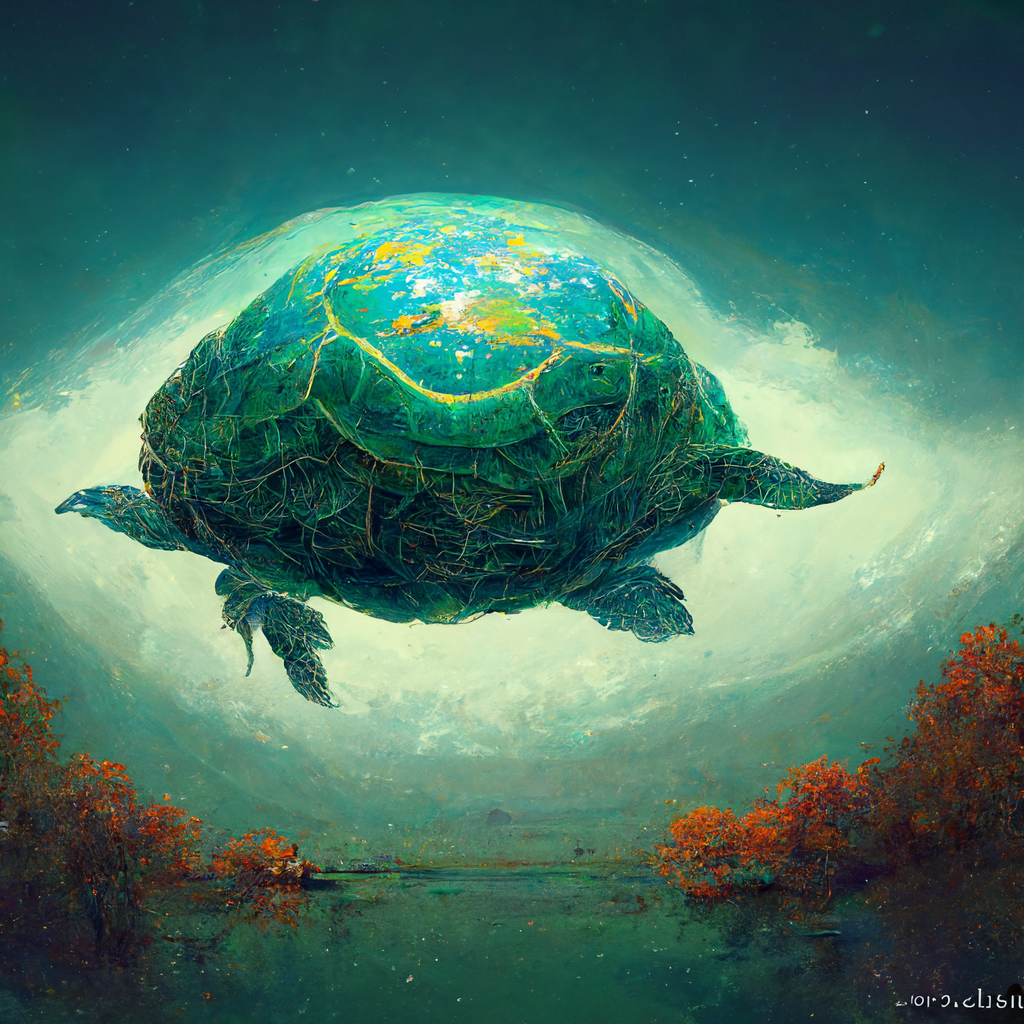 28FEB - 30MAR		Create Fountain31MAR			Unveiling ceremony31MAR			Introduce mold & mildew cultures (with live painting event?)Budget.The total cost of the project is divided into 4 phases with a total estimated cost of: $4,750 $1000 		Conceptualization Phase – Training,  art commissioning, mold experimenting$750		3D Print Phase – materials, invitations, $2000		Build Phase – weld sculpture structure, sculpt, fountain system, landscaping$1000		Unveiling Ceremony – Drinks, hors d’oeuvres Decision Makers.GLOBE Council (adoption of Nexus mascot)Dr. CulhaneRosebud ContinuumAdditional information. 